Tuesday 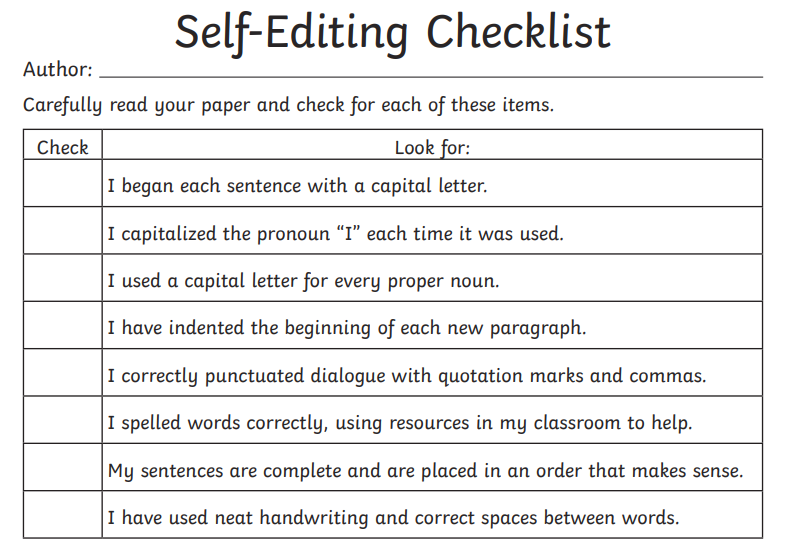 